Telephone:  (028 37)  522023		                                                  info@stcatherines.armagh.ni.sch.uk		January 2021Dear P7 Pupil,A big Hello from everyone in Saint Catherine’s College.Every year at this time, we invite lots of P7 pupils to our Open Night to see inside our lovely school.  We always enjoy showing you the great things that we do here and letting you know what life will be like if you choose to come to us in September.Unfortunately, that isn’t possible this year when we all have to do things differently. We have decided instead to use other ways to tell you and your parents all about our school.Firstly, go to our new website (stcatherinesarmagh.com) where you will learn all about our school.  There, you will find:Our school prospectusOur history and ethosInformation on Coláiste ChaitríonaA gallery of events, achievements and facilitiesOur latest newsAnd lots moreThere is also a special section there called Virtual Open Week which you will be able to explore from Monday 1st February.  It contains:A short film about Saint Catherine’s CollegeFilms about subjects taught in Saint Catherine’s College and Coláiste ChaitríonaOur Admissions CriteriaA ‘sneaky peak’ from a studentA competition for you to enterWe have also sent you a flyer with information for mummies or daddies about our Virtual Open Week which runs from Monday 1st  February until Friday 5th  February. This is a week of information sessions which P7 parents can sign up for by clicking the links on the flyer on our new website. The Friday session is especially for you.  On that day, our Sixth Form Leadership Team will answer questions about our school sent to them by you.  If you would like to send a question, then use the Friday link on the website to send it to us.  You should also ask someone at home to show you our Twitter feed (Stcatherines247).  That will show you what happens here in our school every day.I hope all of this will help you to find out as much as possible about our school.  I’m so sorry that you can’t visit us right now but I can’t wait to welcome so many of you as big Year 8 pupils in September.  Keep working hard at home so that you will be ready!Stay safe and thank you for being interested in coming to our school.Mrs TiffneyPrincipalSAINT CATHERINE'S COLLEGE		CONVENT ROAD,  BT60 4BJ	Coláiste Chaitríona, Ard Mhacha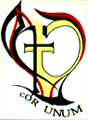 